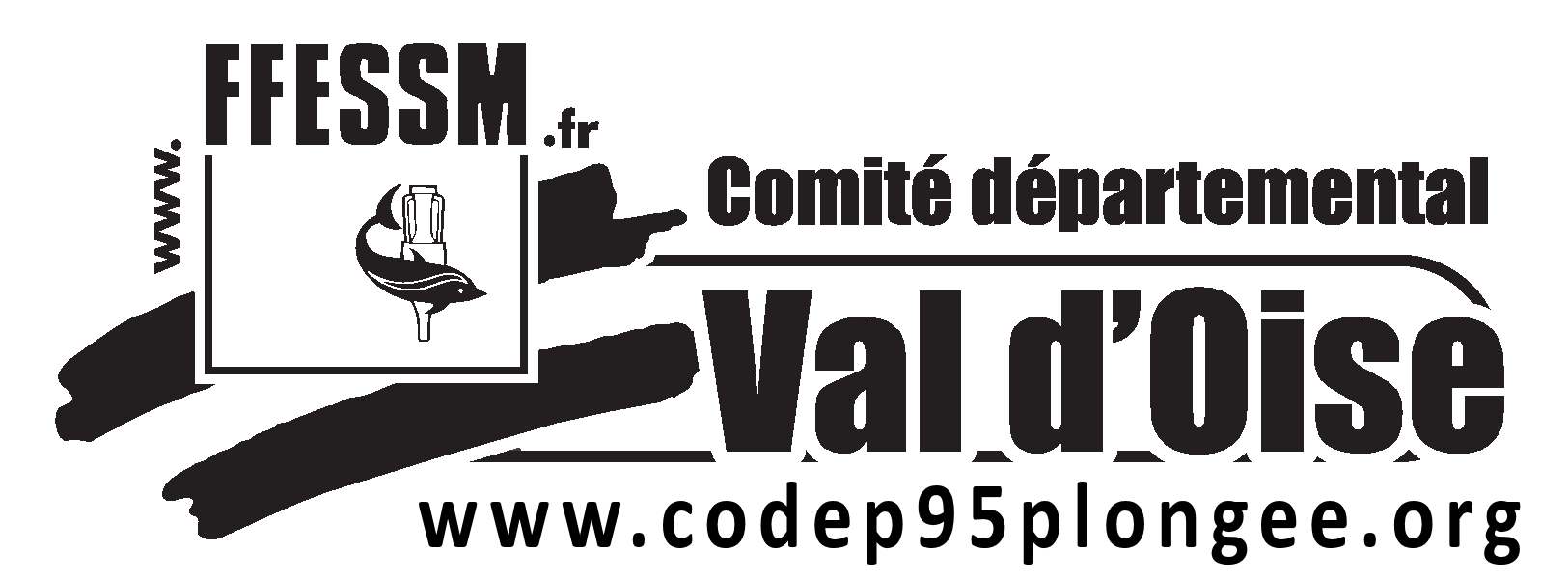 Fiche Inscription Entrainements compétitionLa Commission Apnée du CODEP95 propose pour la saison 2017-2018 des entrainements pour les compétiteurs & ceux qui veulent s’y mettre.Nous n’avons que 2 lignes d’eau donc seulement 8 places.Cochez les dates qui vous intéressent 18 Novembre 2017  (10€)03 Février 2018        (10€)24 Mars 2018            (10€)26 Mai 2018              (10€)De 7h45 à 17h, rendez vous à la piscine d’herblay. Le repas reste à la charge du participantPour vous inscrire, renvoyez par courrier le dossier d’inscription comportant :	Cette fiche d’inscription	La photocopie de votre carte d’identité	Un chèque par action pour laquelle vous vous inscrivez à l’ordre du CODEP95A l’adresse suivante	PRAT Jérôme	48D rés. Les Patis	95520 OsnyPour tout renseignement : jerome.prat@me.comSeront à ramener le jour du stage	Votre Licence à cours de validité	Votre certificat médical en cours de validité	Votre carte de niveauNécessaire entrainement :	Palmes &/ou monopalmes (tout type & longueur)	Combinaison & lest	Lunettes ou masque & tuba	Nécessaire athlétisme	Nécessaire de douche	De quoi s’hydrater & se restaurerNom :Prénom :Mail :Num de téléphone :Num de licence :Niveau fédéral :Club :Num du club :